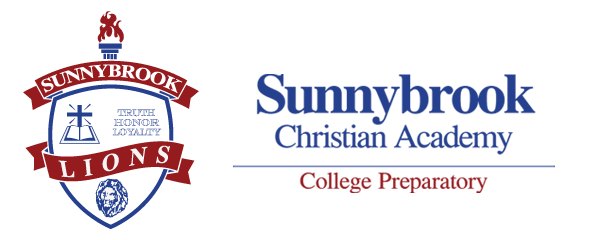 Books & Fees for 2019-2020 school year are due by August 4th, 20191st gr. - $450		7th gr. - $3712nd gr. -$450		8th gr. - $3823rd gr. -$490		9th gr. - $546  4th gr.  $435		10th gr. - $595  5th gr.  $440		11th gr. - $608  6th gr.  $380		12th gr. - $530If you are purchasing supplies at Office Depot, call the School Office at210-674-8000, and ask for the code to receive 5% back on supplies purchased.PLEASE LABEL ALL PERSONAL ITEMS WITH CHILD’S NAME(uniforms, backpacks lunchboxes, etc.)Books & Fees for 2019-2020 school year are due by August 4th, 20191st gr. - $450		7th gr. - $3712nd gr. -$450		8th gr. - $3823rd gr. -$490		9th gr. - $546  4th gr.  $435		10th gr. - $595  5th gr.  $440		11th gr. - $608  6th gr.  $380		12th gr. - $530If you are purchasing supplies at Office Depot, call the School Office at210-674-8000, and ask for the code to receive 5% back on supplies purchased.PLEASE LABEL ALL PERSONAL ITEMS WITH CHILD’S NAME(uniforms, backpacks lunchboxes, etc.)Books & Fees for 2019-2020 school year are due by August 4th, 20191st gr. - $450		7th gr. - $3712nd gr. -$450		8th gr. - $3823rd gr. -$490		9th gr. - $546  4th gr.  $435		10th gr. - $595  5th gr.  $440		11th gr. - $608  6th gr.  $380		12th gr. - $530If you are purchasing supplies at Office Depot, call the School Office at210-674-8000, and ask for the code to receive 5% back on supplies purchased.PLEASE LABEL ALL PERSONAL ITEMS WITH CHILD’S NAME(uniforms, backpacks lunchboxes, etc.)First Grade
Please mark items with child’s name1 King James Bible1 Standard and Metric Ruler1 8 oz. Bottle of Elmer’s Glue2 Glue Sticks 1 Pack of washable markers36 #2 Pencils (made in America)2 Boxes Crayons (16ct)1 Pencil Sharpener1 Durable Scissor (blunt)1 pack 500 count copy paper2 Packs of Construction Paper4 Packs of Filler Paper6 Vinyl Pocket Folders (Plain Color, No Advertising)1 Zipper Pouch6 Large Boxes of Kleenex3 Rolls of Paper Towels2 Boxes of Wipes2 8 oz. Bottles of Hand Sanitizer Second Grade
Please mark items with child’s name1 King James Bible1 Standard and Metric Ruler1 8 oz. Bottle of Elmer’s Glue 2 Glue Sticks1 Pack of washable markers36 #2 Pencils (made in America)2 Boxes Crayons (16ct) 1 Pencil Sharpener1 Durable Scissor (blunt)1 pack 500 count copy paper2 Packs of Construction Paper4 Packs of Filler Paper6 Vinyl Pocket Folders (Plain Color, No Advertising)1 Zipper Pouch6 Large Boxes of Kleenex3 Rolls of Paper Towels2 Boxes of Wipes2 8 oz. Bottles of Hand Sanitizer Third & Fourth Grade
Please mark items with child’s name1 King James Bible1 8 oz. Bottle of Elmer’s Glue 2 Glue Sticks (3rd Grade Only)2 Boxes of Crayons1 Box of Markers1 Box of Color Pencils 1 Durable Scissor (blunt)1 pack of yellow highlighters 5 black, blue, red, ball point pens24 #2 Pencils (made in America) 1 pack of erasers (Required)1 Zipper Bag (Plain Color, No Advertising) 1 Standard & Metric Ruler1 pack 500 count copy paper1 Pack of Construction Paper4 Packs of Filler Paper6 Pocket Folders (Plain Color, No Advertising)1 Webster Dictionary 6 Large Boxes of Kleenex3 Rolls of Paper Towels 2 Boxes of Wipes2 8 oz. Bottles of Hand Sanitizer Fifth & Sixth Grade
Please mark items with child’s name1 King James Bible1 8oz Bottle of Elmer’s Glue 2 Glue Sticks1 24 Count Box of Crayons1 Box of Markers1 Box of Color Pencils1 8” Scissor1 Pack of Highlighters5, black, blue, red ball point pens12 #2 Pencils (made in America)1 school box or zipper bag (solid color)1 Standard & Metric Wood Ruler1 protractor & compass (6th only)1 pack 500 count copy paper1 Pack of Construction Paper6 Packs of Filler Paper3 packs of Graph Paper4 Spiral Notebooks (70 Count) 6 Pocket Folders (Plain Color, No Advertising)2 packs of 3x5 white ruled index cards 1 Webster Dictionary6 Large Boxes of Kleenex3 Rolls of Paper Towels 2 Boxes of Wipes2 8 oz. Bottles of Hand Sanitizer Seventh – Twelfth Grade
Please mark items with child’s name1 King James Bible1 Pack 500 Count Copy Paper 4 Packs of Filler Paper4 Spiral Notebooks (70 Count)2 packs of 3x5 ruled index cards 7 Pocket Folders (Different Colors, No Advertising) 1 Pack of Highlighters5 black, blue, red ball point pens6 #2 Pencils (made in America)1 Box of Color Pencils (History Classes)*1 English/Spanish Dictionary *(Spanish Class Only)Items below for math class1 Pack Graph Paper1 Standard and Metric Ruler 1 Protractor (Only Grades 7, 8, & Geometry)1 Compass (Only Grades 7, 8, & Geometry)1 TI-83 Plus Calculator (HS Math Classes)Items below to Homeroom Class6 Large Boxes of Tissue3 Rolls of Paper Towels2 Boxes of Wipes2 8 oz. Bottles of Hand Sanitizer 
